Take the objectives for the LO stickers from this section Progression of Learning                Badgers Class Medium Term Planning for Design and Technology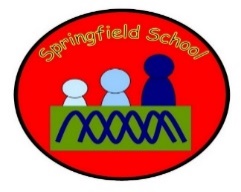                                                              Autumn  2023                Badgers Class Medium Term Planning for Design and Technology                                                             Autumn  2023Topic: FoodExploring and preparing foodThere will be specific planned opportunities to support the children’s progress in design and technology throughout the year.Design and technology will be continually developed throughout the curriculum through opportunities in continuous provision. Lesson 1 Know itSelect tools and ingredients to practice food prep skillsChoose and add ingredients Use whisks, sieves, peelers, butter knives etcLesson 2 – Show itCopy food prepLesson 3 Watch an adult make Victoria sponge and copy some skills – whisking, sieving, stirring, spooning etcLesson 4 Make microwave jamLesson 5 Make butter creamSupport each child to use equipment.Plenary – Share photos from the session –What did we Make.Lesson  – 6 Check itCopy a simple recipeRepeat lesson 3, have the children retained knowledge and from previous session , further developed skills?Support children to use toolsLesson 7 – Learn it itMake chocolate cake demonstrating Use previous skills to make a chocolate cakePlenaryTaste, shareLook at photosLesson 8 Show itTea partyUsing a range of photos from previous weeks children begin to remember.What did they do by themselves.Have tea party, express preferencesIs support still needed to engage?Plenary – Show our photosContinuous provision throughout this half term: Continuous provision throughout this half term: Continuous provision throughout this half term: Continuous provision throughout this half term: Continuous provision throughout this half term: Substantive Knowledge  (Content)Disciplinary Knowledge  (Skills) EYFS Children use what they have learnt about equipment and foods  in original ways, thinking about uses and purposes.Use tools with purpose in mind,.Create and evaluate simple foods‘Link It’ ‘Learn It’‘Check It’ ‘Show It’‘Know It’Previous learning of pupils What foods do we know, choose, can prepareActivities provided during lesson Resources Learn to use equipment and resourcesIndependent activities linked to lesson Resources Practice own prepHow will the pupils share knowledge during or end of lessonShare food creations.Retrieve or generalization of learning after lesson Remember what we like and make appropriate choices.